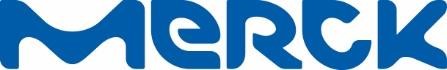 Merck Life Science KGaA . Frankfurter Str. 250 . 64293 Darmstadt . Germany 	 To Whom It May Concern 	Date 	20 February 2023 Division/Dept. Global Export Operations 	Care of 	 	Phone 	 	Fax 	 	E-Mail 	 Distributorship Authorization We, Merck Life Science KGaA, being a subsidiary of Merck KGaA, Darmstadt, Germany, Frankfurter Strasse 250, 64293 Darmstadt, Germany, confirm on our behalf and on behalf of our affiliates Sigma – Aldrich Israel Ltd., 3 Plaut Street, Rabin Park, 76100 Rehovot, Israel, Millipore S. A. S., 39, route Industrielle de la Hardt, 67120 Molsheim, France and Merck LS RTU GmbH, Goebelstrasse 1-3, 64293 Darmstadt, Germany that the company Mercury Scientific & Industrial Products Ltd. Ha`avoda Street 12 ROSH-HA AYIN 48101 Israel is an authorized distributor in ISRAEL for  SCIENCE & LAB SOLUTIONS LA1 Lab Water Solutions LA2 Biomonitoring LA4 Diagnostics & Regulated Materials 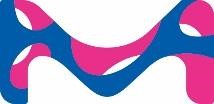 LR2 Chemistry LR4 Biology PROCESS SOLUTIONS LP2 BioProcessing LP3 Process & Formulation Materials Mercury Scientific & Industrial Products Ltd. is entitled to participate in local tenders and to offer and sell Life Science products mentioned in the paragraph above, in original packages and originally labelled, from their local stock. This authorization is valid until 31.12.2023. With best regards  Thorsten Halm (Feb 20, 2023 22:33 GMT+1)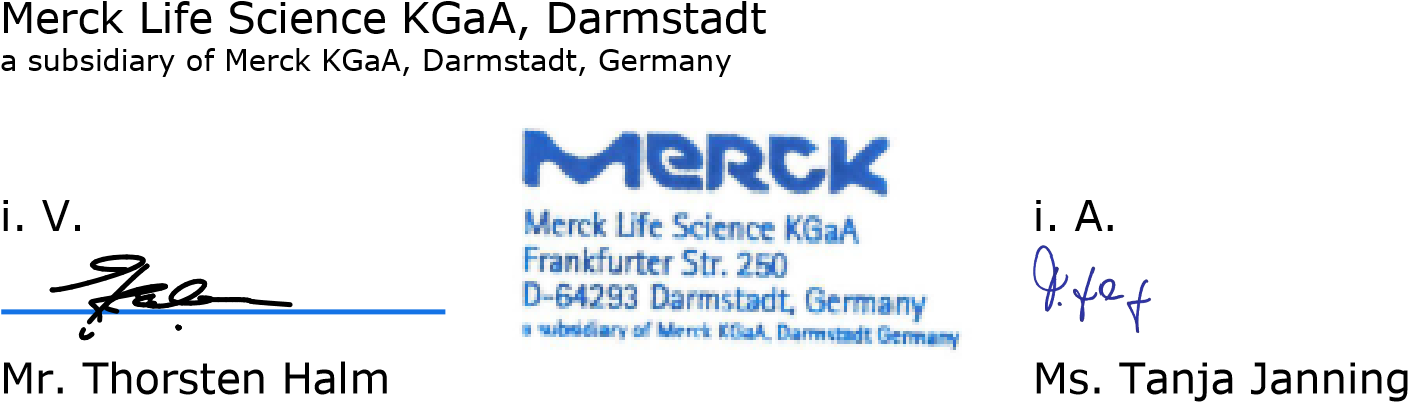 Head of Global Export Operations   	 	 	Sales Programs Life Science | EMEA 	 	 	 	 	Life Science | EMEA Merck Life Science KGaA Frankfurter Straße 250 64293 Darmstadt · Germany Tel. +49 6151 72 0 Fax +49 6151 72 2000 MERCKgroup.com Corporation with General Partners Commercial Register: AG Darmstadt HRB 104168 Registered Office: Darmstadt Chairman of the Supervisory Board: Wolfgang Büchele General Partner: Merck KGaA Commercial Register of Merck KGaA: AG Darmstadt HRB 6164 Registered Office of Merck KGaA: Darmstadt Executive Board and General Partners of Merck KGaA: Belén Garijo (Chair), Kai Beckmann, Peter Guenter, Matthias Heinzel, Marcus Kuhnert Chairman Supervisory Board of Merck KGaA: Wolfgang Büchele 